Муниципальное бюджетное общеобразовательное учреждение «Новопортовская школа-интернат имени Л.В. Лапцуя»КОНКУРС «ТВОРЧЕСКИЙ БИБЛИОТЕКАРЬ ШКОЛЫ»Номинация: «Библиотечные проекты, разработки тематических мероприятий, библиотечные уроки»Библиотечный урок «В гостях у Александра Сергеевича Пушкина»Проект 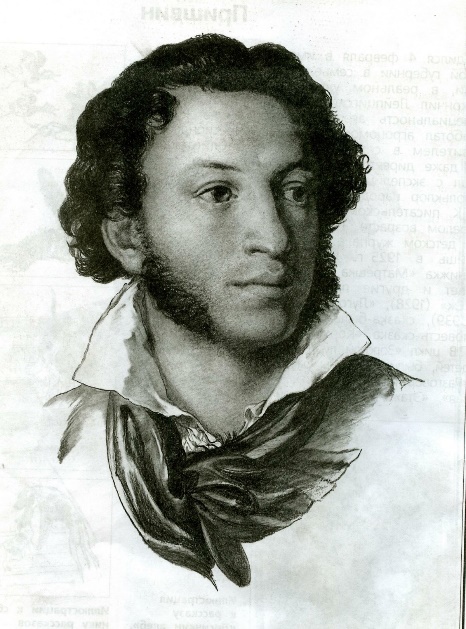 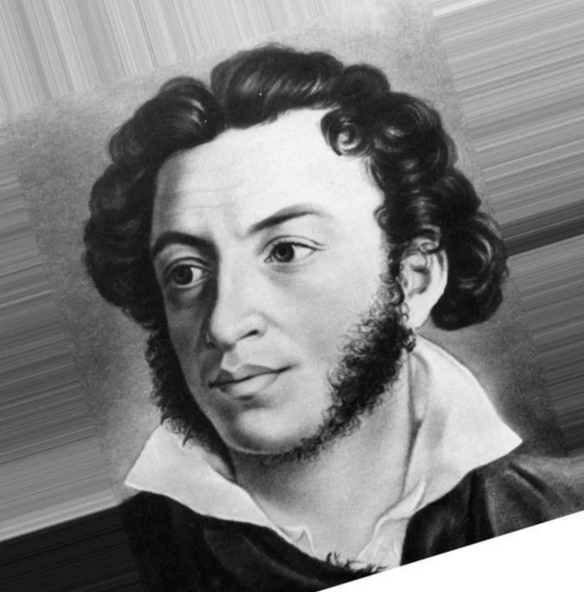 с. Новый Порт, 2023 годОГЛАВЛЕНИЕ1.АКТУАЛЬНОСТЬ ПРОЕКТА«Чтение - это один из истоков мышления и умственного развития».В.А. СухомлинскийЧтение издавна считалось высокоинтеллектуальным и важным занятием. Чтение расширяет кругозор и развивает воображение. Тот, кто регулярно читает развивает речевые навыки, позволяющие четко, красиво и ясно выражать свои мысли, анализировать произведения и события.Умение анализировать тексты имеет большое значение в качестве подготовки к выпускным экзаменам в 9 и 11 классах - сочинению. Особенно важно работать на примерах знакомых и близких поэтов, таких как Александр Сергеевич Пушкин. Ведь Пушкин - один из самых ярких создателей художественной образности. Тон, ритм, краткость, выразительность и музыкальность его стихов всегда находят отклики у взрослых, и у детей.1.1. НАПРАВЛЕНИЕ ПРОЕКТАТип проекта: творческий, информационный. Предметно-содержательные области: межпредметный, учебные дисциплины: литература, информатика и ИКТ, музыка, изобразительное искусство, мировая художественная культура, история.По числу участников: групповой, учащиеся 9 и 11 классов (32 чел.)По продолжительности: длительный, 22.10.2023г. - 22.11.2023г.По месту выполнения: после уроков в библиотеке Новопортовской школы-интерната.По характеру контактов между участниками: внутришкольный.Вид презентации: театрализация.1.2.ЦЕЛЬ ПРОЕКТАЦель: совершенствование навыков анализа литературных произведений Александра Сергеевича Пушкина в процессе создания информационного проекта.Задачи:1.Расширить знания учащихся о творчестве А. С. Пушкина и его произведениях.2.Совершенствовать аналитические навыки при работе с информационными источниками.3.Совершенствовать навыки создания и оформления информационного проекта.Оформление, оборудование: 3 компьютера; 2 МФУ; 1 проектор; 1 микрофон; 1 экрана; 3 флэш-накопители; 1 цифровой фотоаппарат; выставка «Жизнь и творчество А.С. Пушкина».Раздаточный материал: портреты русских писателей и поэтов; информационные листы (ссылки на Интернет – ресурсы).Дидактический материал: памятка по созданию презентации, алгоритм создания проекта.Виды деятельности: проектная, исследовательская, творческая.Применяемые технологии: проектная, информационно-коммуникационные технологии (использование компьютера для поиска, передачи, сохранения, структурирования и обработки информации), обучение в сотрудничестве.Формы работы учащихся: индивидуально-обособленная, групповая.2.ЭТАПЫ ПРОЕКТА2.1. ПОДГОТОВИТЕЛЬНЫЙ ЭТАПСоздание условий педагогами для реализации проекта.23 октября - 1 собрание в библиотеке.Вступительное слово библиотекаряДобрый день, уважаемые ученики! Настал тот момент, когда вы начинаете готовиться к итоговому сочинению и ГИА. Сегодня я хотела бы предложить вам обратить внимание на произведения Александра Сергеевича Пушкина. Изучайте их не просто как литературу, но как возможность погрузиться в мир великого поэта, задуматься о глубоких вопросах и выработать собственную точку зрения. Я предлагаю вам принять участие в проекте, создать презентации и буклеты, посвященные творчеству Пушкина. Эти материалы не только разовьют аналитические навыки, которые помогут вам при написании сочинения, но и послужат хорошим напоминанием о выпускных классах 2024 года.https://cloud.mail.ru/public/21nm/sZFfRzPAH подготовительная работа (Приложение 1)2.2.Этап реализации проектаРЕЗУЛЬТАТЫ ПРОЕКТАКачественные:Результаты проекта принесли множество положительных изменений. Первоначально, проект успешно развивал аналитические умения учащихся при работе с различными информационными источниками. Они научились эффективно создавать и оформлять информационные проекты, что открывает им новые возможности в области исследования и подготовки материалов.Кроме того, проект способствовал расширению знаний учащихся о творчестве великого русского поэта Александра Сергеевича Пушкина и его произведениях. Участники смогли углубить свое понимание и интерес к творчеству этого выдающегося литератора.Применение потенциала художественной литературы в проекте сыграло важную роль в нравственном воспитании участников. Через литературные произведения они восприняли определенные ценности и нравственные принципы, что способствовало их личностному развитию и формированию позитивных убеждений.Кроме того, интерактивность проекта сильно повлияла на участников, активно вовлекая их в мир литературы. Это привело не только к повышенному интересу к чтению, но и улучшению коммуникативных способностей участников. Участники могли высказывать свои мысли, обмениваться мнениями с окружающими и учиться эффективно общаться.Презентация и созданный буклет являются полезными инструментами, которые позволят старшеклассникам Новопортовской школы-интерната ознакомиться с литературными произведениями, не включенными в программу изучения литературы.Количественные:В ходе реализации проекта, учащиеся успешно развили навыки работы с электронными носителями информации, что позволило создать: 1 видеоролик «Болдинская осень», 3 буклета «Основные этапы жизни и творчества Александра Сергеевича Пушкина», 1 выставка «Жизнь и творчество Александра Сергеевича Пушкина». Наставники (заведующая библиотекой, учителя литературы и музыкальный работник) провели 4 беседы, 5 консультаций.ИСТОЧНИКИ:Пушкин А.С.Драматические произведения; Проза\Сост., авт. послесл. к прозе, коммент. Е.А. Маймин; Авт. послесл. к драмам С.А. Бонди. -М.: Просвещение, 1984Школьный словарь устаревших слов русского языка: По произведениям рус. писателей XVIII-XX вв.\Рис. худож.  В.Э. Брагинского .- М.: Просвещение, 1996Пушкин А.С. Стихотворения. Поэмы. Сказки. «Евгений Онегин». -М.: Олимп; ООО Фирма «Издательство АСТ»,1998Пущин И.И. П91 Записки о Пушкине\Предисл. А.Слонимского. -Переизд. -М.: Дет.лит.,1984Пушкин А.С. об искусстве. В 2-х т. Т. 2\Сост., П91 предисл. и коммент.  А.А. Вишневского. -М.: Искусство, 1990Каплан И.Е., Пустовойт П.Г. Русская литература XIX в.: Первая половина. Хрестоматия лит.-крит., мемуарных и эпистолярных материалов. Пособие для учащихся\Сост.И Е. Каплан, П.Г. Пустовойт. -М.: Просвещение, 1981Пушкин А.С. Капитанская дочка (повести)\Александр Пушкин. -М.: АСТ: Астрель: Полиграфиздат, 2011 Online ресурсы:Читаем и слушаем дома. Из аудиоколлекции ЦГДБ им.А.С.ПушкинаЭлектронная библиотека на WEB-Irbis 64+Электронная библиотека ЦГДБ им. А.С. Пушкина на Ирбис64+ЛитРесРоссийская компания электронных изданийЭлектронная библиотека ЦГДБ им. А.С.ПушкинаПриложение №2Домашнее задание«История жизни А.С. Пушкина»Опережающие заданияБлок заданий № 1: «Поиск информации»Найти информацию используя Интернет по теме домашнего задания.Скачать информацию (текстовую, графическую, мультимедийную).Сохранить в соответствующих папках и файлах.Отыскать в школьной библиотеке информацию об авторе (из книжного фонда). Блок заданий № 2: «Писатель века»Подготовьте краткое эссе о жизни писателя.Проанализируйте творчество писателя.Ответьте на проблемный вопрос: чем интересен вам писатель?Подберите иллюстрации, фотографий отражающие период жизни писателя и его творчества.Блок заданий № 3: «Творческий»Постановка творческого номера:«Кино - и театральная интерпретация как способ существования литературного произведения в культуре»Приложение № 3Алгоритм создания презентации	Приложение 4ИНСТРУКЦИЯ ПРАКТИЧЕСКОЙ ЧАСТИРабота в группах1 задание1. Найти на бумажном носителе портреты поэта.2. Найти из библиотечного фонда книги, статьи о А.С. Пушкине.3. Сканировать текстовый документ.4. Разместить собранный материал на флэш-накопитель.5. Перенести файл на главный компьютер.2 задание1. Выбрать звуковой файл, размещённый на флэш-накопителе, прослушать.2. Подписать звуковой файл.3. Перенести файл на главный компьютер.3 задание1. Прочитать выразительно отрывок, из понравившегося произведения поэта, записать аудиофайл:2. Подписать звуковой файл.3. Разместить на флэш-накопителе.4. Перенести файл на главный компьютер.4 задание1. Оформить стенд «Жизнь и творчество Александра Сергеевича Пушкина», сделать фото и видеосъемку книжной выставки.2. Произвести фото и видеосъемку участников во время работы над проектом.3. Разместить файлы фотографий и видео на флэш-накопитель, главный компьютер.5 задание1. На рабочем столе главного компьютера открыть макет слайдовой презентации, выбрать шаблон.2. Вписать заголовки, тексты.3. Разместить рисунки, фото, видео, аудиозаписи, с помощью гиперссылок на текстовые и звуковые файлы, фотогалерею.5. Защитить слайдовую презентацию. Приложение № 5Критерии оценивания презентацииАвторы проекта:Гуленко Наталья Викторовна, заведующая библиотекой,Рахматуллина Гузель Фаритовна,учитель литературы,Беранова Елена Мендубайевна,музыкальный руководитель1.Актуальность проекта…………………………………………………31.1.Направление проекта………………………………………………..31.2.Цель проекта…………………………………………………………42.Этапы проекта………………………………………………………….52.1.Подготовительный этап……………………………………………..52.2.Этап реализации проекта……………………………………………63.Результаты проекта…………………………………………………….10Источники ………………………………………………………………..12Приложение № 2…………………………………………………………13Приложение № 3…………………………………………………………14Приложение № 4…………………………………………………………15Приложение № 5…………………………………………………………16Этапы работыСодержание
 этапаДеятельность 
учащихсяДеятельность педагоговСрокиПогружение в проектПостановка задачи. Определение формы отчёта (презентации и буклета).Цель работы: создать презентацию и буклет, содержащий информацию по выбранной теме. Создание проектных групп. Задание: выполнить домашнее задание (Приложение № 2) Коллективное обсуждение плана дальнейшей работы. Выполняют роль консультантов.-Помогают в постановке проблемы, в продвижении задач. -Оказывают помощь в формировании групп.1-я неделяПланированиеСбор данных, иллюстраций. Источники информации: книги, Интернет т.д. Способ представления конечного результата: презентация и буклет. Критерии оценки результатов работы (Приложение 5)Каждая группа выбирает информацию, которая поможет в создании презентации и буклета по следующим направлениям:1. Этап жизни.2. Творчество. 3. Выбор произведения.4. Анализ произведения- о теме и проблемах;-о сюжете;- о изображениях;- о композиции;- о языке.Выбор способов представления конечного результата занятия: электронная презентация, буклет (Приложение 4) Выполняют роль консультантов.Знакомит учащихся с памяткой по созданию презентации в программе PowerPoint (Приложение № 3). Оказывают необходимую консультативную и организационную помощь.2-неделяИнформационный поискПоиск недостающей информации.Поиск, отбор и изучение необходимой информации в предложенных и самостоятельно выбранных источниках. Выполняют роль консультанта.Помогают в текущей поисковой, аналитической и практической работе. Дают дополнительные задания, когда это необходимо учащимся. 3-я неделяКраткое изложение результатов и выводовАнализ полученной информации, формулирование выводов.Учащиеся анализируют информацию, оформляют готовые материалы для презентации проекта и буклета. Выполняют роль консультантов  в подготовке презентации и буклета.4-я неделяСоздание презентации, буклетаОбщий анализ работы в группеКаждая группа проводит отчёт о проделанной работе (презентации в программе PowerPoint). Обсуждение презентацииhttps://cloud.mail.ru/public/5ukZ/PKuZWer8pВыполняют роль консультантов: распределение учащихся по рабочим местам с учетом предстоящей работы. Выполняют роль экспертов: слушают, задают уточняющие вопросы. 5-я неделяОценка процесса и результатов работыОценка конечного результата коллективной деятельности. Анализ достижения поставленной цели. Рефлексия.Творческое представление результата работы: https://cloud.mail.ru/public/cUPU/55v4EN9ET (Видеоролик «Болдинская осень»)Учащиеся оценивают индивидуальный вклад каждого члена группы в реализацию проекта в целом по группе. Проводят анализ достигнутых результатов, причин успеха и неуспеха. Выполняют роль экспертов: участвует в коллективном анализе и оценке результатов проекта. Проводят рефлексию.5-я неделя№ п/пПоследовательность действий1.Открыть Power Point2.Выбрать пустую презентацию3.Создание слайда-автомакет титульный слайдФормат - фон - другие цвета - выбрать подходящий цветСпособы заливки - выбрать способФормат - применить шаблон оформления - выбрать подходящий шаблон4.Заголовок слайда - ввести название презентацииПодзаголовок слайда - ввести текст: № ОУ, класс5.Вставка - новый слайд - выбрать подходящий автомакет6.Произвести оформление слайда согласно п.37.Произвести заполнение слайда согласно разметке слайда8.Создать новый слайд с помощью значка на панели инструментов9.Произвести оформление и заполнение слайда10.Создать и заполнить необходимое количество слайдов11.Переходить по готовым слайдам можно с помощью левой панели PowerPoint12.Запустить презентацию на выполнение клавишей F5 или с помощью показ       слайдов13.Сохранить презентацию в папке Мои документы.Баллы3210Содержание Работа полностью завершена  Почти полностью сделаны наиболее важные компоненты работыНе все важнейшие компоненты работы выполненыРабота сделана фрагментарно и с помощью учителяСодержание Работа демонстрирует глубокое понимание описываемых процессовРабота демонстрирует понимание основных моментов, хотя некоторые детали не уточняются Работа демонстрирует понимание, но неполноеРабота демонстрирует минимальное пониманиеСодержание Даны интересные дискуссионные материалы. Грамотно используется научная лексика Имеются некоторые материалы дискуссионного характера. Научная лексика используется, но иногда не корректно.Дискуссионные материалы есть в наличии, но не способствуют пониманию проблемы. Научная терминология или используется мало или используется некорректно.  Минимум дискуссионных материалов. Минимум научных терминовСодержание Ученик предлагает собственную интерпретацию или развитие темы (обобщения, приложения, аналогии)Ученик в большинстве случаев предлагает собственную интерпретацию или развитие темыУченик иногда предлагает свою интерпретациюИнтерпретация ограничена или беспочвеннаСодержание Везде, где возможно выбирается более эффективный и/или сложный процессПочти везде выбирается более эффективный процессУченику нужна помощь в выборе эффективного процессаУченик может работать только под руководством учителяДизайн Дизайн логичен и очевиденДизайн естьДизайн случайныйДизайн не ясенДизайн Имеются постоянные элементы дизайна. Дизайн подчеркивает содержание.Имеются постоянные элементы дизайна. Дизайн соответствует содержанию.Нет постоянных элементов дизайна. Дизайн может и не соответствовать содержанию.Элементы дизайна мешают содержанию, накладываясь на него.Дизайн Все параметры шрифта хорошо подобраны (текст хорошо читается)Параметры шрифта подобраны. Шрифт читаем.Параметры шрифта недостаточно хорошо подобраны, могут мешать восприятиюПараметры не подобраны. Делают текст трудночитаемымГрафика Хорошо подобрана, соответствует содержанию, обогащает содержаниеГрафика соответствует содержаниюГрафика мало соответствует содержаниюГрафика не соответствует содержаниюГрамотность Нет ошибок: ни грамматических, ни синтаксическихМинимальное количество ошибокЕсть ошибки, мешающие восприятиюМного ошибок, делающих материал трудночитаемымИтого 3020100